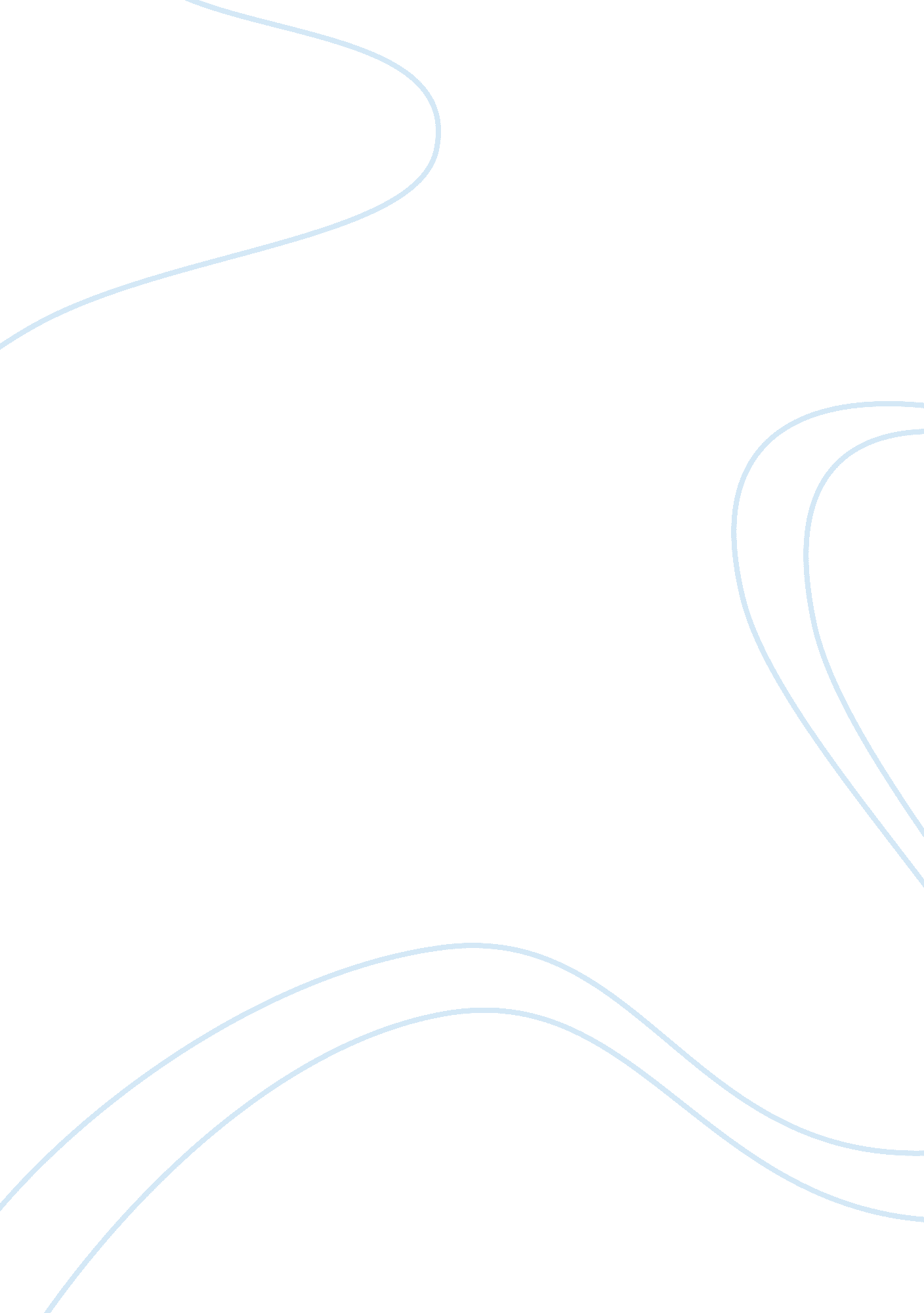 Do you believe the new attendance policy should be adoptedFinance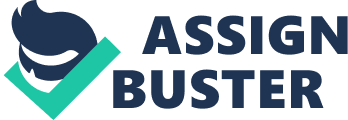 Attendance is a very important factor that must comply with in order to achieve success in college. The best way for to obtain all the information and knowledge from a college course is by regularly attending classes. “ Being at school every day ensures that students won’t miss important lessons, assignments, activities, exams, and school events” (Colorado, 2012). Universities and its professors have always been very strict about attendance. Often professors assign a grade for attendance in order to force students to attend classes. The proposed plan of the university of suspending students that are absent more than three times during a course is outrageous and detrimental to the student alumni. The purpose of this paper is to describe the reasons why the three absent policy should not be implemented by the university. 
Students are the customers of universities since they are the ones paying tuition to keep a university open. University students are spending time and money with a purpose in mind (Nytimes, 2010). If a student is not able to attend class for whatever reason the student realizes that he is hurting his chances to succeed, but the student as the client of the university has the right to be absent. The mandatory nature of this policy discriminates against the students of this university. Sometimes students face personal challenges such as a lack of transportation to reach school which inhibit their abilities to attend to every class. The proposed penalty associated with the three absent system is not fair because many students will become victims of this dictatorship policy. 
The university must reconsider this policy immediately because not doing so can cause major distress among the students. Psychological distress among students is an undesirable outcome that hurts the learning environment (Nauert, 2010). I am sure that the students of this university will not take this matter lightly. I expect major student revolt at this university because the proposed idea is discriminatory and it violates the rights of the students. The university should not go forward with its plan and should seek alternative solutions to find a more reasonable measure to improve overall attendance at the school. Good leaders identify the advantages and disadvantages of each alternative solution before making a decision (Cliffnotes, 2012). A potential compromise for the university to become stricter with attendance and protect the interest of the students is to create a policy that lowers the grade of students with excessive absences. For instance instead of suspending the student for the third absence, the professor has the prerogative of lowering the final grade of the student by one level. This implies that a student that gets an A in the class that is absent more than three times will receive a B grade. The policy would be applicable only for unjustified absences. Any absences due to medical, legal, or family crisis are exempt from the rule. I hope that the university reconsiders its stance on the absent policy to ensure the rights of its students are not violated. 
References 
Cliffnotes. com (2012). The Decision-Making Process. Retrieved April 29, 2012 from http://www. cliffsnotes. com/study_guide/The-DecisionMaking-Process. topicArticleId-8944, articleId-8863. html 
Colorado, C. (2012). School Attendance: A Key to Success. Retrieved April 29, 2012 from http://www. readingrockets. org/article/28842/ 
Naurrt, R. (2010). College Students Struggle with Psychological Distress. Retrieved April 29, 2012 from http://psychcentral. com/news/2010/11/24/college-students-struggle-with-psychological-distress/21221. html 
Nytimes. com (2010). Are They Students? ‘ Or Customers’? NY Times. Retrieved April 29, 2012 from http://roomfordebate. blogs. nytimes. com/2010/01/03/are-they-students-or-customers/ 